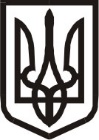 Виконавчий комітет Нетішинської міської радиХмельницької областіР О З П О Р Я Д Ж Е Н Н Я04.03.2024					Нетішин			    № 26/2024-рвПро щорічну основну відпустку Нетішинського міського голови Супрунюка О.О.Відповідно до пункту 20 частини 4 статті 42 Закону України «Про місцеве самоврядування в Україні», статей 6, 10 та 12 Закону України «Про відпустки», статті 21 Закону України «Про службу в органах місцевого самоврядування»:1. ВИБУВАЮ у щорічну основну відпустку:1.1. за робочий рік від 05 червня 2021 року до 04 червня 2022 року терміном 04 календарних дні від 05 березня до 08 березня 2024 року включно;1.2. за робочий рік від 05 червня 2022 року до 04 червня 2023 року терміном 07 календарні днів від 09 березня до 15 березня 2024 року включно.Приступаю до виконання повноважень Нетішинського міського голови                      від 16 березня 2024 року.2. Відділу бухгалтерського обліку апарату виконавчого комітету Нетішинської міської ради здійснити оплату за час відпустки, у порядку та розмірах, відповідно до вимог чинного законодавства.Міський голова 						          Олександр СУПРУНЮК